Enstitü:.....................................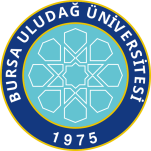 BURSA ULUDAĞ  ÜNİVERSİTESİ YÖK 100/2000 DOKTORA TEZ ÖNERİSİÖNCELİKLİ ALAN/ALT ALAN KOMİSYON FORMUFR 3.4.6_23Doktora öğrencisi…………………………. tarafından…………………… öncelikli alanında hazırlanmış olan “…………………………………………..” konulu tez……………. tarihinde Enstitü tarafından komisyonumuza iletilmiştir.   Tez Öncelikli alan ile uyumludur  Diğer                    Açıklama;Öncelikli Alan/Alt Alan  Komisyon Üyeleri